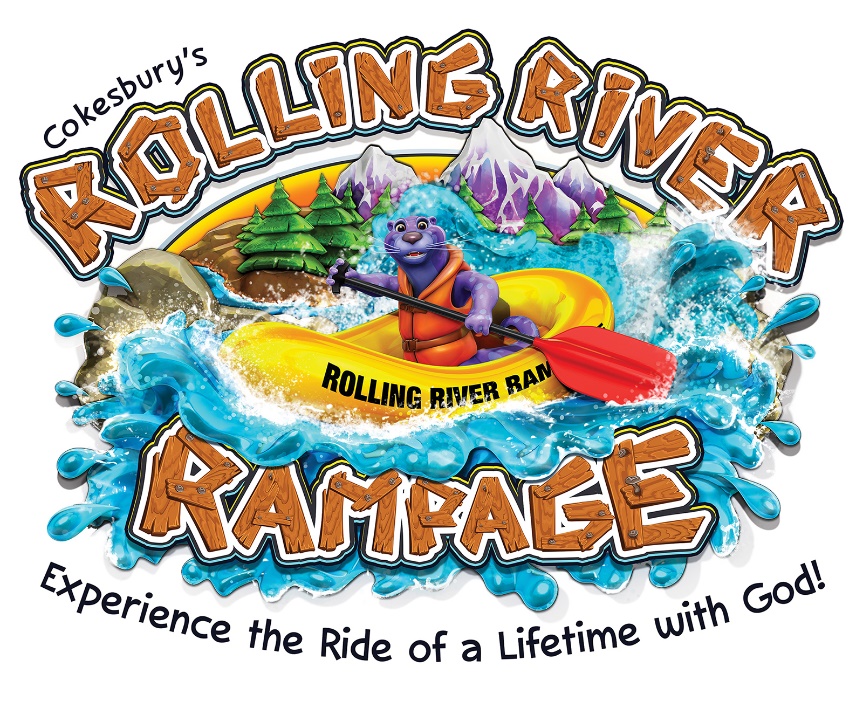 What:	Vacation Bible School, age 4 to grade 6When:	July 9-13, 9:00 AM – NoonWhere:  Puyallup United Methodist Church		1919 West Pioneer, Puyallup WA  98371Cost:  	Free!How to sign up:	www.puyallupumc.org Child Safety:  All leaders cleared through background checks and safety training.Activities:  Opening assembly with high-energy singing, then Bible Story Station, Arts and Crafts Station, Music Station, Science Station, Recreation Station, and Snack Station.  (Note:  The Rolling River Rampage takes place on dry land.  No water worries!)For More Info:  Call the church office at 253-845-0547 